Анализ методической работыЦель и задачи методической работы на 2015/2016 учебный годЦель: Повышение эффективности образовательного процесса в МБОУ СОШ №2, роста профессионального мастерства педагогов, обновление теоретических и практических знаний педагогических работников, создания оптимальных условий для реализации требований Федерального государственного образовательного стандарта.Задачи: Повышение профессионализма педагогов через содержание методической работы, форм её организации.Обеспечение педагогических работников необходимой информацией об основных направлениях развития образования.Совершенствование учебно-воспитательного процесса с позиции  расширения применения современных методов и технологий деятельностного типа обучения, информационно – коммуникативных технологий.Создание условий для организации и осуществления повышения квалификации педагогических работников школы Оказание помощи в развитии творческого потенциала педагогических работников, обобщение и распространение опыта отдельных педагогов. II. Тема методической работы школыВ 2015 – 2016 учебном году в рамках работы школы как Региональной инновационной площадки (Приказ Министра образования Московской области от 25.05.2015 № 2750 «Об утверждении перечня муниципальных общеобразовательных организаций – победителей областного конкурса общеобразовательных организаций муниципальных образований Московской области на присвоение статуса Региональной ииновационной площадки Московской области в 2015 году») методической темой стала тема «Организация учебно-исследовательской и проектной деятельности школьников как средство развития метапредметных и личностных компетенций в условиях развивающей и технологичной образовательной среды».III. Основные направления методической работы в 2014-2015 учебном году.Совершенствование педагогического корпуса- Повышение квалификации- Аттестация педагогических работников- Обобщение и распространение опыта работы, участие педагогов в профессиональных конкурсах.2. Развитие системы поддержки талантливых детей          - Предметные олимпиады, конкурсы, конференции, фестивали, интеллектуальные марафоны      3. Учебно-методическая поддержка участников образовательного процесса          - Методические семинары          - Тематические педагогические советы      4. Обновление содержания образования          - Введение ФГОС ООО (1-ый год)          -  Внедрение технологии организации проектной, учебно – исследовательской деятельности школьников с целью развития метапредметных и личностных компетенций в условиях развивающей и технологичной образовательной среды в массовую практику школы.IV. Ожидаемые результаты:- повышение качества образования на основе применения ключевых образовательных компетенций; - повышение ИКТ - компетентности педагогов;- совершенствование профессиональной компетентности и общекультурного уровня педагогических работников школы;V. Концептуальная модель компетентностей педагогов школы:Педагог МБОУ СОШ №2 г.Лобня Московской области должен обладать такими качествами, как:- наличие высокого уровня общей, коммуникативной культуры, теоретических представлений и опыта организации сложной коммуникации, осуществляемой в режиме диалога;- способность к освоению достижений теории и практики предметной области: к анализу и синтезу предметных знаний с точки зрения актуальности, достаточности, научности;- способность к критической оценке и интеграции личного и иного опыта педагогической деятельности;- стремление к формированию и развитию личных креативных качеств, дающих возможность генерации уникальных педагогических идей и получения инновационных педагогических результатов;- наличие рефлексивной культуры, сформированность потребности в саморефлексии и в совместной рефлексии с другими субъектами педагогического процесса;- наличие методологической культуры, умений и навыков концептуального мышления,  моделирования педагогического процесса и прогнозирования результатов собственной деятельности;- готовность к совместному со всеми иными субъектами педагогического процесса освоению социального опыта;- освоение культуры получения, отбора, хранения, воспроизведения, обработки и интерпретации информации в условиях нарастания информационных потоков;- сформированность теоретических представлений о системно – педагогическом мышлении, наличие опыта системного исследования педагогической деятельности в целом и собственной педагогической деятельности;- осознание метода педагогической деятельности как одной их высших профессиональных ценностей педагога.	Подчиняя методическую работу школы поставленной цели, решая методические задачи, реализуя направление НОИ «Наша новая школа» «Совершенствование педагогического корпуса»  в 2015/2016 учебном году педагоги школы проходили  аттестацию с целью подтверждения квалификационной категории или с целью её повышения.Аттестовано по заявлению – 8 чел.- присвоена первая кв.категория – 2 чел.- присвоена высшая кв.категория – 6 чел.- подтвердили кв.категорию – 5 чел.- повысили кв.категорию – 3 чел.Долевое распределение педагогов по уровню квалификацииПрофессионально-педагогическая (управленческая) квалификация по итогам аттестации (в динамике за три года)Заметна позитивная динамика изменений в кадровом составе ОУ по результатам аттестации, что говорит о росте профессионального уровня педагогов школы. На момент окончания 2015/2016 учебного года все педагоги имеют квалификационную категорию по результатам аттестации, большая часть из них – высшую квалификационную категорию.В школе велась работа по  повышению доли педагогических работников, участвующих в различных профессиональных конкурсах. Заметна положительная динамика данного показателя. Долевое распределение педагогов по участию впрофессиональных конкурсах (в динамике за три года)Ежегодно педагоги школы участвуют в профессиональном конкурсе «Педагог года города Лобня». Таблица .	В 2015/2016 учебном году от школы на конкурс «Учитель года города Лобня» не было представлено кандидатуры. Необходимо в следующем учебном году обеспечить участие в данном профессиональном конкурсе на муниципальном уровне.Педагоги школы участвовали в муниципальном этапе  Педагогического марафона классных руководителей «Учительство Подмосковья – воспитанию будущего поколения»Таблица 2С 2014 года педагоги школы участвуют в конкурсном отборе лучших учителей начальных классов и учителей предметников общеобразовательных организаций Московской области на присуждение премии Губернатора Московской области. Таблица 3.В 2016 году для участия в конкурсном отборе была рекомендована одна кандидатура. В следующем году необходимо провести работу по увеличению числа педагогов, рекомендованных для участия в данном профессиональном конкурсе в различных номинациях (согласно Положению).В 2016 году Стойка Елена Ивановна стала победителем муниципального этапа конкурсного отбора на присуждение премии Губернатора Московской области  «Лучший по профессии в сфере образования» в номинации «Лучший заместитель руководителя общеобразовательного учреждения» и была рекомендована Управлением образования Администрации г.о.Лобня для участия в региональном этапе отбора. Результаты этого конкурса будут объявлены в октябре 2016 года.С 2015 года  педагогические работники школы  участвуют в региональном конкурсе проектов «Наше Подмосковье». В 2016 году количество участников этого конкурса от школы №2 увеличилось (2015г. – 3 чел., 2016 г. – 5 чел.). Участники конкурса проектов «Наше Подмосковье»Учитель английского Соколов Е.О. принял участие во Всероссийском конкурсе видеороликов «Стоп! Снято!» Просвещение. Иностранные языки, организованного издательством «Просвещение» (сертификат участника № 479)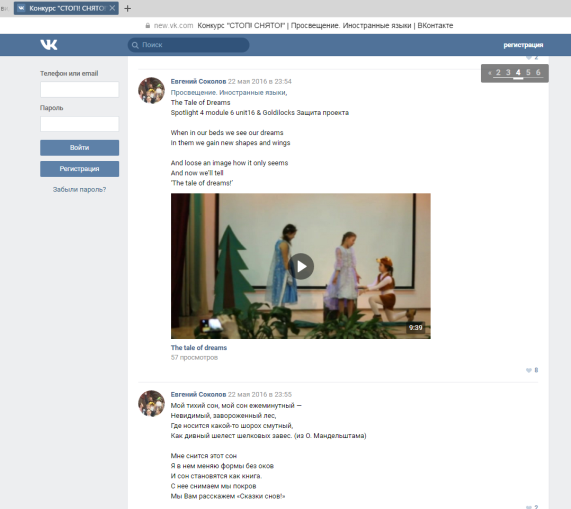 Педагоги школы: Момцелидзе Л.А. – учитель музыки и МХК, Покалюк О.В.  – учитель начальных классов, Моисеева С.Н. – учитель начальных классов приняли участие в муниципальном конкурсе методических разработок  в рамках предметной Недели духовно-нравственной (православной) культуры. Победителем конкурса на муниципальном уровне стала Момцелидзе Л.А. с методической разработкой урока по теме «Святыни Северного Подмосковья»В 2015/2016 учебном году была продолжена работа по планированию и организации повышения квалификации и профессиональной переподготовки педагогов.Курсовая профессиональная подготовка педагоговВ 2015/2016 учебном году 23 человека прошли курсовую подготовку. Из них 5 человек (Цень И.С, Бабушкина С.В., Миланич Л.В., Корнеева Е.В., Часова Т.А.) прошли курсовую подготовку в качестве экспертов ГИА, 18 человек – по ФГОС НОО и ФГОС ОО, по инклюзивному образованию – 1 человек, по организации исследовательской деятельности учащихся – 8 человек, по организации внеурочной деятельности – 3 человека.Курсовую подготовку проходили как педагогические, так и административные работники школы.ТЕМАТИКА И ОБЪЕМ КУРСОВОЙ ПРОФЕССИОНАЛЬНОЙ ПОДГОТОВКИТаблица 1.Доля педагогических и административных работников школы (в %), прошедших курсовую профессиональную подготовку (в динамике за 3 года)Диаграмма показывает, что в образовательном учреждении создаются благоприятные условия для совершенствования педагогического корпуса. Педагоги школы и администрация общеобразовательного учреждения  постоянно повышают свой профессиональный уровень посредством  системы  курсовой подготовки. За последние 5 лет 100% педагогических и административных работников прошли курсовую подготовку.В 2015/2016 учебном году педагоги школы представляли свой опыт работы на школьном и муниципальном уровнях, проводя открытые уроки, выступая на городских методических объединениях, участвуя в муниципальных «Рождественских чтениях» и др. Так же педагоги школы представляли свой опыт работы через систему Интернет на сайте общеобразовательного учреждения, на профессиональных сайтах, через печатные издания. Открытые уроки и занятия, внеклассные мероприятия  были даны:- на школьном уровне (в рамках работы ШМО, реализации тем самообразования, в целях обмена опытом работы) -  33  (Соколовым Е.О., Сулимой М.М., Миланич Л.В.,  Красовицкой О.А.,  Акуленок Г.А., Романчукевич Т.Н., Момцелидзе Л.А., Моисеевой С.Н., Перовой А.А., Покалюк О.В., Мукосий М.В., Шишкиной И.В., Рубиной Н.А., Артышук А.Ф., Костюк О.В., Молочковой Е.С., Карпухиной М.В., Думич Л.С., Трофимук С.Е.); - в рамках аттестации – 7    (Тимофеевой И.В., Сулимой М.М., Карпухиной М.В., Кононенко В.И., Миланич Л.В., Корнеевой Е.В., Артышук А.Ф.); - на региональном уровне (в рамках семинара  для руководителей образовательных организаций «Разработка модели организации учебно-исследовательской и проектной деятельности школьников как средства развития метапредметных и личностных компетенций в условиях развивающей и технологичной образовательной среды») – 11      (Красовицкой О.А., Корнеевой Е.В., Часовой Т.А., Самойловой Л.Ф., Покалюк Л.Ф., Кононенко В.И., Семёновой Н.Е., Моисеевой С.Н., Мукосий М.В., Трофимук С.Е., Момцелидзе Л.А., Миланич Л.В.)    Выступления на городских методических объединениях:Выступление на муниципальных Рождественских чтениях:Момцелидзе Л.А. «Духовные корни  русской классической музыкальной культуры»Думич Л.С. «Проблема образования и духовного воспитания в современной школе»Публикации:Красовицкая О.А. Статья «Развитие творческого мышления посредством НФТМ-ТРИЗ на уроках географии» в электронном приложении журнала «Концепт»                                                    https://e-koncept.ru Научно-методический электронный журнал «Концепт». – 2016. – Т. 25. – URL: http://e-koncept.ru/2016/46551.htm.Красовицкая О.А. Природосообразная методика преподавания биологии. Методическое пособие для учителей и родителей  - М.: ООО «Традиция», 2016. -120с. УДК573.4.ББК 28.3-28.7 К78Бабушкина С.В.,  Миланич Л.В. Статья «Развитие умственной самостоятельности учащихся на уроках английского языка и роль личности учителя». «Аксиология иноязычного образования». Книга 1. «Аксиологические аспекты обучения иностранным языкам в общеобразовательных организациях». Москва, 2015. В 2015/2016 учебном году началась работа по ведению педагогическими работниками школы электронных портфолио (Всероссийский бесплатный конструктор электронных портфолио «Учпортфолио» http://uchportfolio.ru ) с целью предоставления качественных и количественных показателей результатов работы: уровня профессионально-педагогической подготовки, уровня профессионально-педагогической деятельности, уровня профессионально-педагогических результатов — личностный рост педагога, уровня   развития его учеников. 	Так же начали работу по формированию электронного портфолио:  Гудилина С.В., Семёнова Н.Е., Тимофеева И.В.В 2016/2017 учебном году необходимо продолжить работу по формированию, накоплению содержания электронных порфолио педагогами школы, по увеличению  количества педагогов, имеющих электронное портфолио.Работа школы по реализации программы РИП «Организация учебно-исследовательской и проектной деятельности школьников как средство развития метапредметных и личностных компетенций в условиях развивающей и технологичной образовательной среды».Задачи на 2016/2017 учебный год:Продолжить работу по практическому изучению вопросов, связанных с методической темой школы, по повышению уровня профессиональных компетенций педагогов через систему курсовой подготовки, через самообразование педагогов.Создавать условия для подтверждения и (или) повышения квалификационной категории педагогических и административных работников, учитывая уровень их профессиональной компетентности.Обобщать и распространять опыт работы педагогов школы, обеспечивать их участие  в профессиональных конкурсах.Реализовывать образовательные, воспитательные,  методические задачи, поставленные  на текущий учебный год через совершенствование системы работы школьных методических объединений с целью повышения качества образования в МБОУ СОШ №2, развития метапредметных и личностных компетенций обучающихся в условиях развивающей и технологичной образовательной среды.Год участияФ.И.О.педагогадолжностьРезультат участия2002Трофимук Светлана Евгеньевнаучитель истории, обществознанияФиналист конкурса2004Стойка Елена Ивановнаучитель начальных классовФиналистконкурса2006Ясырова Ирина Александровнаучитель химии, биологииЛауреат конкурса2006Пашутко Алексей Дмитриевичучитель историиЛауреат конкурса2007Гудилина Светлана Владимировнаучитель начальных классовФиналист конкурса2009Новицкая Алла Сергеевнаучитель ОБЖ и физической культурыФиналист конкурса2010Кононенко Валентина Ивановнаучитель физикиФиналист конкурса2013Красовицкая Ольга Александровнаучитель географииФиналист конкурса2014Моисеева Светлана Николаевнаучитель начальных классовПобедитель2015Журавцова Анна Владимировнаучитель математикиПобедительГод участияФ.И.О.педагогадолжность2011Журавцова Анна ВладимировнаУчитель математики (классный руководитель 6 «б» кл.)2012Ясырова Ирина Александровнаучитель химии, биологии (классный руководитель 11 «а» кл.)2014Кононенко Валентина Ивановнаучитель физики(классный руководитель 8 «б» класса)2016Сулима Марина МихайловнаУчитель английского языка (классный руководитель 8-в класса)Год участияФ.И.О педагогаДолжность Результат участияРезультат участияГод участияФ.И.О педагогаДолжность На муниципальном уровнеНа региональном уровне2014Момцелидзе Любовь Анатольевнаучитель музыки, МХКпобедительучастник2014Пашутко Алексей Дмитриевичзам.директора по безопасности, учитель ОБЖ победительучастник2014Соколов Евгений Олеговичучитель английского языкапобедительучастник2015Бабушкина Светлана Владимировнаучитель английского языкапобедительучастник2015Мукосий Мария Васильевнаучитель начальных классовпобедительучастник2015Красовицкая Ольга Александровнаучитель географиипобедительучастник2015Трофимук Светлана Евгеньевнаучитель историипобедительучастник2016Мукосий Мария ВасильевнаУчитель начальных класовпобедительОжидание результатовГод участияФ.И.О.педагогаСкриншот софициального сайта конкурса2015, 2016Стойка Елена Ивановна –заместитель директора по УВР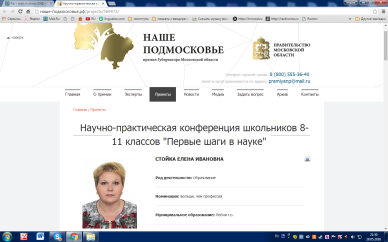 2015, 2016 Красовицкая Ольга Александровна –учитель географии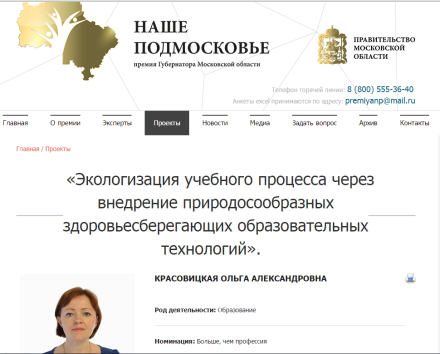 2015,2016ТрофимукСветлана Евгеньевна –учитель истории, обществознания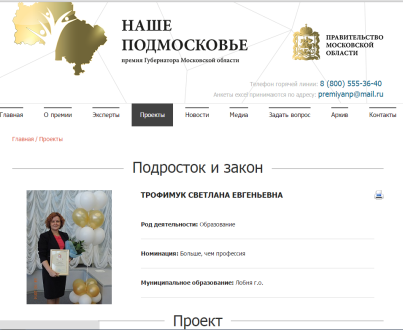 2016Акулёнок Галина Александровна – учитель ИЗО, технологии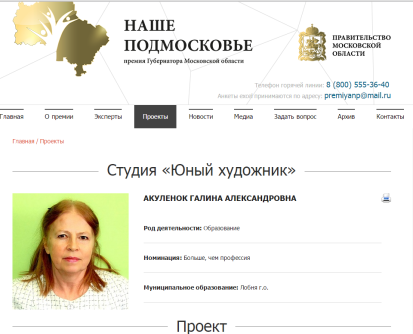 2016МомцелидзеЛюбовьАнатольевна – учитель музыки, МХК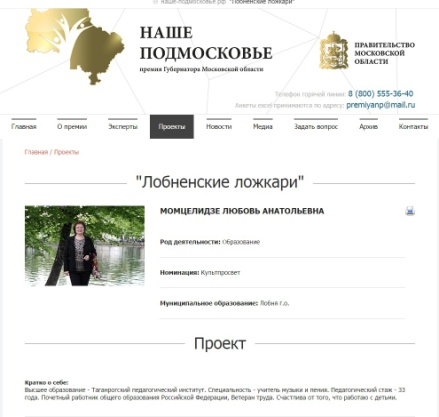 № п/п Ф.И.О. Наименование курса ПККоличество часовАртышукАлександраФедоровна«Организация внеурочной деятельности в образовательных учреждениях в рамках реализации ФГОС НОО»72БабушкинаСветланаВладимировна«Подготовка экспертов территориальных предметных комиссий ЕГЭ-2016 по английскому языку»144БабушкинаСветланаВладимировна«Организация исследовательской деятельности учащихся в условиях реализации ФГОС»72ГудилинаСветлана Владимировна«Управление качеством образования в образовательной организации»72ЖуравцоваАннаВладимировна«Подготовка экспертных комиссий по математике при проведении ГИА в 2016 г на территории Московской области»36Кононенко Валентина Ивановна«Практический опыт введения и применения ФГОС ООО в деятельности образовательных учреждений»108Корнеева Елена Викторовна«Обучение экспертов ОГЭ по русскому языку в 2016 году»36Костюк Ольга Владимировна«Педагогические условия формирования информационной компетенции младших школьников в соответствии с ФГОС НОО»72КрасовицкаяОльга АлександровнаМетодика развития творческого мышления и творческих способностей учащихся в условиях реализации ФГОС» (предметная область «Общественные науки»).108МиланичЛюдмилаВитальевна«Подготовка экспертов территориальных предметных комиссий ОГЭ-2016 по английскому языку»36МиланичЛюдмилаВитальевна«Организация исследовательской деятельности учащихся в условиях реализации ФГОС»144Моисеева Светлана Николаевна«Организация исследовательской деятельности учащихся в условиях реализации ФГОС»144Новицкая Алла Сергеевна«Технология внедрения Всероссийского физкультурно-спортивного комплекса ГТО в практику работы образовательной организации»72НурудиноваЛиза Шамсудиновна«Здоровьесберегающие образовательные технологии в условиях реализации ФГОС»72ПилюкшинаОксана Михайловна«Организация проектно-исследовательской деятельности учащихся в процессе обучения биологии в условиях внедрения ФГОС»72Самойлова Людмила Федоровна«Особенности использования ФГОС в деятельности учителя русского языка»108Скрябина Олеся Анатольевна«Методика использования ресурсов современной информационной образовательной среды в условиях реализации ФГОС»72Скрябина Олеся Анатольевна«Методика обучения школьников робототехники в условиях реализации ФГОС»72Соколов Евгений Олегович«Организация исследовательской деятельности учащихся в условиях реализации ФГОС»144СтойкаЕленаИвановна«Организация исследовательской деятельности учащихся в условиях реализации ФГОС»144СтойкаЕленаИвановна«Организация инклюзивного образования детей-инвалидов, детей с ОВЗ в общеобразовательных организациях»72Сулима Марина Михайловна«Организация исследовательской деятельности учащихся в условиях реализации ФГОС»144Тимофеева Ирина Валентиновна«Методика использования ресурсов современной информационной образовательной среды в условиях реализации ФГОС»72Тимофеева Ирина Валентиновна«Особенности организации внеурочной деятельности научно-познавательного направления в общеобразовательном учреждении в ходе введения ФГОС ООО»36ТрофимукСветлана Евгеньевна«Подготовка учащихся 9-11 классов к олимпиадам и ЕГЭ по обществознанию»72ТрофимукСветлана Евгеньевна«От знаниевой парадигмы к системно-деятельностной: современные приёмы работы с источником при подготовке к ГИА и ЕГЭ по истории»72ЦеньИрина СтаниславовнаОбучение экспертов ЕГЭ по математике в 2016 году36Часов Вячеслав Владимирович«Организация исследовательской деятельности учащихся в условиях реализации ФГОС»144Часова ТатьянаАнатольевна«Обучение экспертов ОГЭ по русскому языку в 2016 году»36Ф.И.О. педагогаДолжность Тема выступленияСоколов Е.О.Учитель английского языкаВозможности создания и применения дифференцированных заданий для работы в парах на уроке иностранного языка. Миланич Л.В.Учитель английского языкаМетодическая  аутентичность в обучении английскому языку.Бабушкина С.В.Учитель английского языкаТестирование. Особенности тестов. Компьютерное тестирование: его специфика.Сулима М.М.Учитель английского языкаТехнология критического мышления на уроках английского языка.№ п/пФ.И.О. педагогического работникаСкриншот электронного портфолиоЖуравцова Анна Владимировна – учитель математики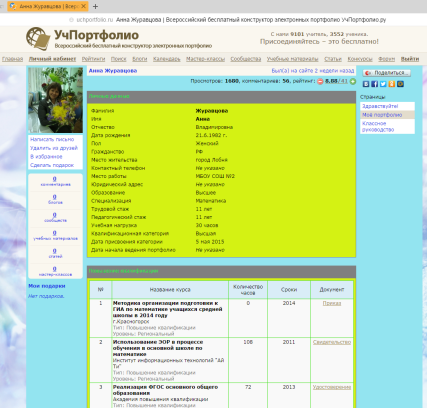 Моисеева Светлана Николаевна  –учитель начальных классов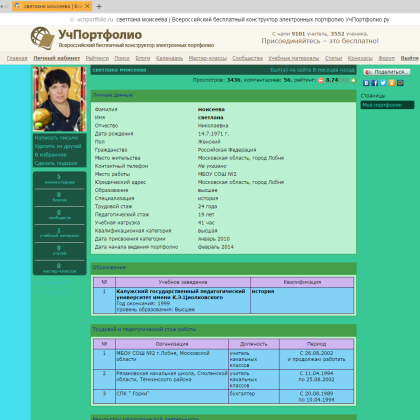 МукосийМарияВасильевна – учитель начальных классов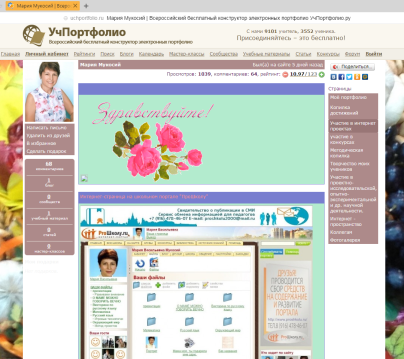 Стойка Елена Ивановна –Зам.директора по УВР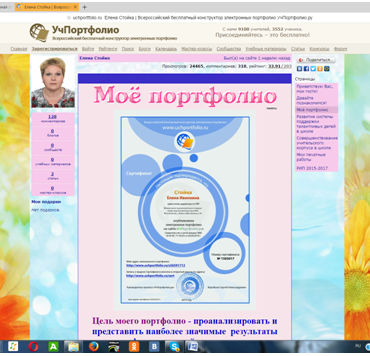 ПероваАнна
Анатольевна – учитель начальных классов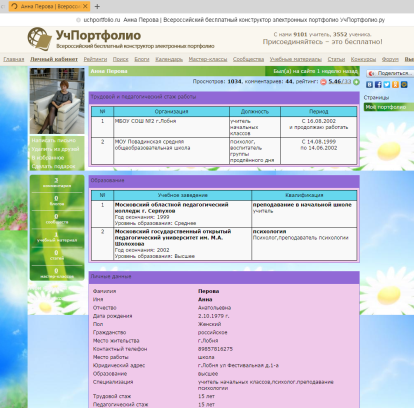 Трофимук СветланаЕвгеньевна – учитель истории, обществознания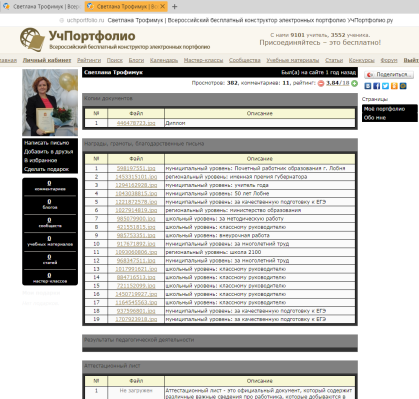 Направление работы по программе РИПРезультатВнедрение модели организации учебно-исследовательской и проектной деятельности обучающихся с использованием возможностей информационно-образовательной среды школы.Работа всех участников образовательного процесса в едином информационном поле https://school.mosreg.ru (Школьный портал Московской области) ;Повышение качества образованияУлучшение результатов обучения учащихся:  качество овладения образовательными программами по школе в целом увеличилось  с 49 % до 55%Участие всех обучающихся в проектной, творческой, исследовательской работе. Подготовка  и представление проекта каждым учащимся.В данную работу включены все обучающиеся школы, начиная с 1 класса. Проектная деятельность организуется как в урочное время, так и во внеурочное. Результатом данной работы стали:- открытые уроки, на которых обучающиеся показали владение технологией проектной деятельности;- участие обучающихся в различных школьных, муниципальных, региональных и др.мероприятиях, в том числе конкурсного характера (см. «Развитие системы поддержки высоко мотивированных обучающихся»);- НПК «Первые шаги в науке» 8-11 классы;-«Фестиваль проектов» - 1-4 классыВысокая активность и результативность участия в учебно-исследовательской, проектной деятельности:- участие обучающихся в учебно-исследовательской деятельности;- участие в предметных олимпиадах и творческих конкурсах- число учащихся, охваченных учебно–исследовательской  и проектной деятельностью составляет  80%;- наличие призёров и победителей предметных и творческих конкурсов, олимпиад (см.Результаты участия обучающихся школы в различных конкурсах, олимпиадах, конференциях) - Проведен региональный семинар для руководителей образовательных организаций  по теме «Разработка модели организации учебно-исследовательской и проектной деятельности школьников как средства развития метапредметных и личностных компетенций в условиях развивающей и технологичной образовательной среды», на котором были представлены результаты работы по теме РИП.Увеличение форм организации внеурочной деятельности в рамках осуществления  учебно-исследовательской и проектной деятельности учащихся с использованием развивающей и технологичной образовательной среды в контексте реализации федеральных государственных образовательных стандартов.Работа в рамках внеурочной деятельности:«Я учусь делать проект» (2-е кл.)«Я - исследователь!» (3-4-е кл.)«Информатика в играх и задачах» (2-4 –е кл.)«Нескучное программирование»  (5 кл.)Клуб «Подросток и закон» (8-9-е кл.) Повышение квалификации педагогических работников, организующих учебно–исследовательскую и проектную деятельностью обучающихся. Число педагогов, использующих ИКТ с целью организации учебно–исследовательской и проектной деятельности учеников на всех уровнях общего образования составляет – 92%Количество педагогов, прошедших за последние 3 года курсовую подготовку по теме «Организация проектно - исследовательской деятельности учащихся в условиях реализации ФГОС» составило – 11 человек (30%)Модернизация инфраструктуры и информационного поля школы.Оснащение учебных кабинетов высоко технологичным оборудованием(см. Материально-техничекая база школы)